DESERT/ MOUNTAIN SPECIAL EDUCATION LOCAL PLAN AREA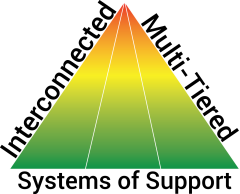 DESERT/MOUNTAIN CHARTER SPECIAL EDUCATION LOCAL PLAN AREA17800 HIGHWAY 18 • APPLE VALLEY, CA  92307(760) 552-6700 • (760) 242-5363 FAXPositive Behavioral Interventions & Supports (PBIS) Letter of IntentDESERT/ MOUNTAIN SPECIAL EDUCATION LOCAL PLAN AREADESERT/MOUNTAIN CHARTER SPECIAL EDUCATION LOCAL PLAN AREA17800 HIGHWAY 18 • APPLE VALLEY, CA  92307(760) 552-6700 • (760) 242-5363 FAXPositive Behavioral Interventions & Supports (PBIS) Letter of IntentDESERT/ MOUNTAIN SPECIAL EDUCATION LOCAL PLAN AREADESERT/MOUNTAIN CHARTER SPECIAL EDUCATION LOCAL PLAN AREA17800 HIGHWAY 18 • APPLE VALLEY, CA  92307(760) 552-6700 • (760) 242-5363 FAXPositive Behavioral Interventions & Supports (PBIS) Letter of IntentDESERT/ MOUNTAIN SPECIAL EDUCATION LOCAL PLAN AREADESERT/MOUNTAIN CHARTER SPECIAL EDUCATION LOCAL PLAN AREA17800 HIGHWAY 18 • APPLE VALLEY, CA  92307(760) 552-6700 • (760) 242-5363 FAXPositive Behavioral Interventions & Supports (PBIS) Letter of IntentDESERT/ MOUNTAIN SPECIAL EDUCATION LOCAL PLAN AREADESERT/MOUNTAIN CHARTER SPECIAL EDUCATION LOCAL PLAN AREA17800 HIGHWAY 18 • APPLE VALLEY, CA  92307(760) 552-6700 • (760) 242-5363 FAXPositive Behavioral Interventions & Supports (PBIS) Letter of IntentDESERT/ MOUNTAIN SPECIAL EDUCATION LOCAL PLAN AREADESERT/MOUNTAIN CHARTER SPECIAL EDUCATION LOCAL PLAN AREA17800 HIGHWAY 18 • APPLE VALLEY, CA  92307(760) 552-6700 • (760) 242-5363 FAXPositive Behavioral Interventions & Supports (PBIS) Letter of IntentDESERT/ MOUNTAIN SPECIAL EDUCATION LOCAL PLAN AREADESERT/MOUNTAIN CHARTER SPECIAL EDUCATION LOCAL PLAN AREA17800 HIGHWAY 18 • APPLE VALLEY, CA  92307(760) 552-6700 • (760) 242-5363 FAXPositive Behavioral Interventions & Supports (PBIS) Letter of IntentDESERT/ MOUNTAIN SPECIAL EDUCATION LOCAL PLAN AREADESERT/MOUNTAIN CHARTER SPECIAL EDUCATION LOCAL PLAN AREA17800 HIGHWAY 18 • APPLE VALLEY, CA  92307(760) 552-6700 • (760) 242-5363 FAXPositive Behavioral Interventions & Supports (PBIS) Letter of IntentDESERT/ MOUNTAIN SPECIAL EDUCATION LOCAL PLAN AREADESERT/MOUNTAIN CHARTER SPECIAL EDUCATION LOCAL PLAN AREA17800 HIGHWAY 18 • APPLE VALLEY, CA  92307(760) 552-6700 • (760) 242-5363 FAXPositive Behavioral Interventions & Supports (PBIS) Letter of IntentDESERT/ MOUNTAIN SPECIAL EDUCATION LOCAL PLAN AREADESERT/MOUNTAIN CHARTER SPECIAL EDUCATION LOCAL PLAN AREA17800 HIGHWAY 18 • APPLE VALLEY, CA  92307(760) 552-6700 • (760) 242-5363 FAXPositive Behavioral Interventions & Supports (PBIS) Letter of IntentDESERT/ MOUNTAIN SPECIAL EDUCATION LOCAL PLAN AREADESERT/MOUNTAIN CHARTER SPECIAL EDUCATION LOCAL PLAN AREA17800 HIGHWAY 18 • APPLE VALLEY, CA  92307(760) 552-6700 • (760) 242-5363 FAXPositive Behavioral Interventions & Supports (PBIS) Letter of IntentDESERT/ MOUNTAIN SPECIAL EDUCATION LOCAL PLAN AREADESERT/MOUNTAIN CHARTER SPECIAL EDUCATION LOCAL PLAN AREA17800 HIGHWAY 18 • APPLE VALLEY, CA  92307(760) 552-6700 • (760) 242-5363 FAXPositive Behavioral Interventions & Supports (PBIS) Letter of IntentDESERT/ MOUNTAIN SPECIAL EDUCATION LOCAL PLAN AREADESERT/MOUNTAIN CHARTER SPECIAL EDUCATION LOCAL PLAN AREA17800 HIGHWAY 18 • APPLE VALLEY, CA  92307(760) 552-6700 • (760) 242-5363 FAXPositive Behavioral Interventions & Supports (PBIS) Letter of IntentDESERT/ MOUNTAIN SPECIAL EDUCATION LOCAL PLAN AREADESERT/MOUNTAIN CHARTER SPECIAL EDUCATION LOCAL PLAN AREA17800 HIGHWAY 18 • APPLE VALLEY, CA  92307(760) 552-6700 • (760) 242-5363 FAXPositive Behavioral Interventions & Supports (PBIS) Letter of IntentDESERT/ MOUNTAIN SPECIAL EDUCATION LOCAL PLAN AREADESERT/MOUNTAIN CHARTER SPECIAL EDUCATION LOCAL PLAN AREA17800 HIGHWAY 18 • APPLE VALLEY, CA  92307(760) 552-6700 • (760) 242-5363 FAXPositive Behavioral Interventions & Supports (PBIS) Letter of IntentDESERT/ MOUNTAIN SPECIAL EDUCATION LOCAL PLAN AREADESERT/MOUNTAIN CHARTER SPECIAL EDUCATION LOCAL PLAN AREA17800 HIGHWAY 18 • APPLE VALLEY, CA  92307(760) 552-6700 • (760) 242-5363 FAXPositive Behavioral Interventions & Supports (PBIS) Letter of IntentDESERT/ MOUNTAIN SPECIAL EDUCATION LOCAL PLAN AREADESERT/MOUNTAIN CHARTER SPECIAL EDUCATION LOCAL PLAN AREA17800 HIGHWAY 18 • APPLE VALLEY, CA  92307(760) 552-6700 • (760) 242-5363 FAXPositive Behavioral Interventions & Supports (PBIS) Letter of IntentDESERT/ MOUNTAIN SPECIAL EDUCATION LOCAL PLAN AREADESERT/MOUNTAIN CHARTER SPECIAL EDUCATION LOCAL PLAN AREA17800 HIGHWAY 18 • APPLE VALLEY, CA  92307(760) 552-6700 • (760) 242-5363 FAXPositive Behavioral Interventions & Supports (PBIS) Letter of IntentDESERT/ MOUNTAIN SPECIAL EDUCATION LOCAL PLAN AREADESERT/MOUNTAIN CHARTER SPECIAL EDUCATION LOCAL PLAN AREA17800 HIGHWAY 18 • APPLE VALLEY, CA  92307(760) 552-6700 • (760) 242-5363 FAXPositive Behavioral Interventions & Supports (PBIS) Letter of Intentschool informationschool informationschool informationschool informationschool informationschool informationschool informationschool informationschool informationschool informationschool informationschool informationschool informationschool informationschool informationschool informationschool informationschool informationschool informationSchool Site:District:Street Address:Street Address:City:City:State:State:Zip Code:Zip Code:Site Administrator:Site Administrator:Site Administrator:Site Administrator:Contact Phone:Contact Phone:Contact Phone:Fax:Fax:E-mail Address:E-mail Address:E-mail Address:section i: mission and desired outcomessection i: mission and desired outcomessection i: mission and desired outcomessection i: mission and desired outcomessection i: mission and desired outcomessection i: mission and desired outcomessection i: mission and desired outcomessection i: mission and desired outcomessection i: mission and desired outcomessection i: mission and desired outcomessection i: mission and desired outcomessection i: mission and desired outcomessection i: mission and desired outcomessection i: mission and desired outcomessection i: mission and desired outcomessection i: mission and desired outcomessection i: mission and desired outcomessection i: mission and desired outcomessection i: mission and desired outcomesNOTE: The Desert/Mountain SELPA will provide professional development opportunities for schools with a demonstrated need to establish school-wide behavior support and make a school-wide commitment for the implementation of an evidence-based practice. The PBIS training model will increase internal capacity, flexibility, and sustainability of PBIS in schools.NOTE: The Desert/Mountain SELPA will provide professional development opportunities for schools with a demonstrated need to establish school-wide behavior support and make a school-wide commitment for the implementation of an evidence-based practice. The PBIS training model will increase internal capacity, flexibility, and sustainability of PBIS in schools.NOTE: The Desert/Mountain SELPA will provide professional development opportunities for schools with a demonstrated need to establish school-wide behavior support and make a school-wide commitment for the implementation of an evidence-based practice. The PBIS training model will increase internal capacity, flexibility, and sustainability of PBIS in schools.NOTE: The Desert/Mountain SELPA will provide professional development opportunities for schools with a demonstrated need to establish school-wide behavior support and make a school-wide commitment for the implementation of an evidence-based practice. The PBIS training model will increase internal capacity, flexibility, and sustainability of PBIS in schools.NOTE: The Desert/Mountain SELPA will provide professional development opportunities for schools with a demonstrated need to establish school-wide behavior support and make a school-wide commitment for the implementation of an evidence-based practice. The PBIS training model will increase internal capacity, flexibility, and sustainability of PBIS in schools.NOTE: The Desert/Mountain SELPA will provide professional development opportunities for schools with a demonstrated need to establish school-wide behavior support and make a school-wide commitment for the implementation of an evidence-based practice. The PBIS training model will increase internal capacity, flexibility, and sustainability of PBIS in schools.NOTE: The Desert/Mountain SELPA will provide professional development opportunities for schools with a demonstrated need to establish school-wide behavior support and make a school-wide commitment for the implementation of an evidence-based practice. The PBIS training model will increase internal capacity, flexibility, and sustainability of PBIS in schools.NOTE: The Desert/Mountain SELPA will provide professional development opportunities for schools with a demonstrated need to establish school-wide behavior support and make a school-wide commitment for the implementation of an evidence-based practice. The PBIS training model will increase internal capacity, flexibility, and sustainability of PBIS in schools.NOTE: The Desert/Mountain SELPA will provide professional development opportunities for schools with a demonstrated need to establish school-wide behavior support and make a school-wide commitment for the implementation of an evidence-based practice. The PBIS training model will increase internal capacity, flexibility, and sustainability of PBIS in schools.NOTE: The Desert/Mountain SELPA will provide professional development opportunities for schools with a demonstrated need to establish school-wide behavior support and make a school-wide commitment for the implementation of an evidence-based practice. The PBIS training model will increase internal capacity, flexibility, and sustainability of PBIS in schools.NOTE: The Desert/Mountain SELPA will provide professional development opportunities for schools with a demonstrated need to establish school-wide behavior support and make a school-wide commitment for the implementation of an evidence-based practice. The PBIS training model will increase internal capacity, flexibility, and sustainability of PBIS in schools.NOTE: The Desert/Mountain SELPA will provide professional development opportunities for schools with a demonstrated need to establish school-wide behavior support and make a school-wide commitment for the implementation of an evidence-based practice. The PBIS training model will increase internal capacity, flexibility, and sustainability of PBIS in schools.NOTE: The Desert/Mountain SELPA will provide professional development opportunities for schools with a demonstrated need to establish school-wide behavior support and make a school-wide commitment for the implementation of an evidence-based practice. The PBIS training model will increase internal capacity, flexibility, and sustainability of PBIS in schools.NOTE: The Desert/Mountain SELPA will provide professional development opportunities for schools with a demonstrated need to establish school-wide behavior support and make a school-wide commitment for the implementation of an evidence-based practice. The PBIS training model will increase internal capacity, flexibility, and sustainability of PBIS in schools.NOTE: The Desert/Mountain SELPA will provide professional development opportunities for schools with a demonstrated need to establish school-wide behavior support and make a school-wide commitment for the implementation of an evidence-based practice. The PBIS training model will increase internal capacity, flexibility, and sustainability of PBIS in schools.NOTE: The Desert/Mountain SELPA will provide professional development opportunities for schools with a demonstrated need to establish school-wide behavior support and make a school-wide commitment for the implementation of an evidence-based practice. The PBIS training model will increase internal capacity, flexibility, and sustainability of PBIS in schools.NOTE: The Desert/Mountain SELPA will provide professional development opportunities for schools with a demonstrated need to establish school-wide behavior support and make a school-wide commitment for the implementation of an evidence-based practice. The PBIS training model will increase internal capacity, flexibility, and sustainability of PBIS in schools.NOTE: The Desert/Mountain SELPA will provide professional development opportunities for schools with a demonstrated need to establish school-wide behavior support and make a school-wide commitment for the implementation of an evidence-based practice. The PBIS training model will increase internal capacity, flexibility, and sustainability of PBIS in schools.NOTE: The Desert/Mountain SELPA will provide professional development opportunities for schools with a demonstrated need to establish school-wide behavior support and make a school-wide commitment for the implementation of an evidence-based practice. The PBIS training model will increase internal capacity, flexibility, and sustainability of PBIS in schools.DESIRED OUTCOMES:DESIRED OUTCOMES:DESIRED OUTCOMES:DESIRED OUTCOMES:DESIRED OUTCOMES:DESIRED OUTCOMES:DESIRED OUTCOMES:DESIRED OUTCOMES:DESIRED OUTCOMES:DESIRED OUTCOMES:DESIRED OUTCOMES:DESIRED OUTCOMES:DESIRED OUTCOMES:DESIRED OUTCOMES:DESIRED OUTCOMES:DESIRED OUTCOMES:DESIRED OUTCOMES:DESIRED OUTCOMES:DESIRED OUTCOMES:section ii: information requiredsection ii: information requiredsection ii: information requiredsection ii: information requiredsection ii: information requiredsection ii: information requiredsection ii: information requiredsection ii: information requiredsection ii: information requiredsection ii: information requiredsection ii: information requiredsection ii: information requiredsection ii: information requiredsection ii: information requiredsection ii: information requiredsection ii: information requiredsection ii: information requiredsection ii: information requiredsection ii: information requiredIndicate the areas of concern that the school site would most like PBIS implementation to assist with: (Please check all that apply)Indicate the areas of concern that the school site would most like PBIS implementation to assist with: (Please check all that apply)Indicate the areas of concern that the school site would most like PBIS implementation to assist with: (Please check all that apply)Indicate the areas of concern that the school site would most like PBIS implementation to assist with: (Please check all that apply)Indicate the areas of concern that the school site would most like PBIS implementation to assist with: (Please check all that apply)Indicate the areas of concern that the school site would most like PBIS implementation to assist with: (Please check all that apply)Indicate the areas of concern that the school site would most like PBIS implementation to assist with: (Please check all that apply)Indicate the areas of concern that the school site would most like PBIS implementation to assist with: (Please check all that apply)Indicate the areas of concern that the school site would most like PBIS implementation to assist with: (Please check all that apply)Indicate the areas of concern that the school site would most like PBIS implementation to assist with: (Please check all that apply)Indicate the areas of concern that the school site would most like PBIS implementation to assist with: (Please check all that apply)Indicate the areas of concern that the school site would most like PBIS implementation to assist with: (Please check all that apply)Indicate the areas of concern that the school site would most like PBIS implementation to assist with: (Please check all that apply)Indicate the areas of concern that the school site would most like PBIS implementation to assist with: (Please check all that apply)Indicate the areas of concern that the school site would most like PBIS implementation to assist with: (Please check all that apply)Indicate the areas of concern that the school site would most like PBIS implementation to assist with: (Please check all that apply)Indicate the areas of concern that the school site would most like PBIS implementation to assist with: (Please check all that apply)Indicate the areas of concern that the school site would most like PBIS implementation to assist with: (Please check all that apply)Indicate the areas of concern that the school site would most like PBIS implementation to assist with: (Please check all that apply)Provide a brief narrative (at least one paragraph) stating why the school site needs PBIS. Attach the following reports to the narrative: (1) Suspension & Expulsion Rate(s); (2) Office Discipline Referral (ODR) Count (Overall & by Grade Level); and (3) School Attendance (Overall & by Grade Level)Provide a brief narrative (at least one paragraph) stating why the school site needs PBIS. Attach the following reports to the narrative: (1) Suspension & Expulsion Rate(s); (2) Office Discipline Referral (ODR) Count (Overall & by Grade Level); and (3) School Attendance (Overall & by Grade Level)Provide a brief narrative (at least one paragraph) stating why the school site needs PBIS. Attach the following reports to the narrative: (1) Suspension & Expulsion Rate(s); (2) Office Discipline Referral (ODR) Count (Overall & by Grade Level); and (3) School Attendance (Overall & by Grade Level)Provide a brief narrative (at least one paragraph) stating why the school site needs PBIS. Attach the following reports to the narrative: (1) Suspension & Expulsion Rate(s); (2) Office Discipline Referral (ODR) Count (Overall & by Grade Level); and (3) School Attendance (Overall & by Grade Level)Provide a brief narrative (at least one paragraph) stating why the school site needs PBIS. Attach the following reports to the narrative: (1) Suspension & Expulsion Rate(s); (2) Office Discipline Referral (ODR) Count (Overall & by Grade Level); and (3) School Attendance (Overall & by Grade Level)Provide a brief narrative (at least one paragraph) stating why the school site needs PBIS. Attach the following reports to the narrative: (1) Suspension & Expulsion Rate(s); (2) Office Discipline Referral (ODR) Count (Overall & by Grade Level); and (3) School Attendance (Overall & by Grade Level)Provide a brief narrative (at least one paragraph) stating why the school site needs PBIS. Attach the following reports to the narrative: (1) Suspension & Expulsion Rate(s); (2) Office Discipline Referral (ODR) Count (Overall & by Grade Level); and (3) School Attendance (Overall & by Grade Level)Provide a brief narrative (at least one paragraph) stating why the school site needs PBIS. Attach the following reports to the narrative: (1) Suspension & Expulsion Rate(s); (2) Office Discipline Referral (ODR) Count (Overall & by Grade Level); and (3) School Attendance (Overall & by Grade Level)Provide a brief narrative (at least one paragraph) stating why the school site needs PBIS. Attach the following reports to the narrative: (1) Suspension & Expulsion Rate(s); (2) Office Discipline Referral (ODR) Count (Overall & by Grade Level); and (3) School Attendance (Overall & by Grade Level)Provide a brief narrative (at least one paragraph) stating why the school site needs PBIS. Attach the following reports to the narrative: (1) Suspension & Expulsion Rate(s); (2) Office Discipline Referral (ODR) Count (Overall & by Grade Level); and (3) School Attendance (Overall & by Grade Level)Provide a brief narrative (at least one paragraph) stating why the school site needs PBIS. Attach the following reports to the narrative: (1) Suspension & Expulsion Rate(s); (2) Office Discipline Referral (ODR) Count (Overall & by Grade Level); and (3) School Attendance (Overall & by Grade Level)Provide a brief narrative (at least one paragraph) stating why the school site needs PBIS. Attach the following reports to the narrative: (1) Suspension & Expulsion Rate(s); (2) Office Discipline Referral (ODR) Count (Overall & by Grade Level); and (3) School Attendance (Overall & by Grade Level)Provide a brief narrative (at least one paragraph) stating why the school site needs PBIS. Attach the following reports to the narrative: (1) Suspension & Expulsion Rate(s); (2) Office Discipline Referral (ODR) Count (Overall & by Grade Level); and (3) School Attendance (Overall & by Grade Level)Provide a brief narrative (at least one paragraph) stating why the school site needs PBIS. Attach the following reports to the narrative: (1) Suspension & Expulsion Rate(s); (2) Office Discipline Referral (ODR) Count (Overall & by Grade Level); and (3) School Attendance (Overall & by Grade Level)Provide a brief narrative (at least one paragraph) stating why the school site needs PBIS. Attach the following reports to the narrative: (1) Suspension & Expulsion Rate(s); (2) Office Discipline Referral (ODR) Count (Overall & by Grade Level); and (3) School Attendance (Overall & by Grade Level)Provide a brief narrative (at least one paragraph) stating why the school site needs PBIS. Attach the following reports to the narrative: (1) Suspension & Expulsion Rate(s); (2) Office Discipline Referral (ODR) Count (Overall & by Grade Level); and (3) School Attendance (Overall & by Grade Level)Provide a brief narrative (at least one paragraph) stating why the school site needs PBIS. Attach the following reports to the narrative: (1) Suspension & Expulsion Rate(s); (2) Office Discipline Referral (ODR) Count (Overall & by Grade Level); and (3) School Attendance (Overall & by Grade Level)Provide a brief narrative (at least one paragraph) stating why the school site needs PBIS. Attach the following reports to the narrative: (1) Suspension & Expulsion Rate(s); (2) Office Discipline Referral (ODR) Count (Overall & by Grade Level); and (3) School Attendance (Overall & by Grade Level)Provide a brief narrative (at least one paragraph) stating why the school site needs PBIS. Attach the following reports to the narrative: (1) Suspension & Expulsion Rate(s); (2) Office Discipline Referral (ODR) Count (Overall & by Grade Level); and (3) School Attendance (Overall & by Grade Level)section iii: acknowledgements / commitmentssection iii: acknowledgements / commitmentssection iii: acknowledgements / commitmentssection iii: acknowledgements / commitmentssection iii: acknowledgements / commitmentssection iii: acknowledgements / commitmentssection iii: acknowledgements / commitmentssection iii: acknowledgements / commitmentssection iii: acknowledgements / commitmentssection iii: acknowledgements / commitmentssection iii: acknowledgements / commitmentssection iii: acknowledgements / commitmentssection iii: acknowledgements / commitmentssection iii: acknowledgements / commitmentssection iii: acknowledgements / commitmentssection iii: acknowledgements / commitmentssection iii: acknowledgements / commitmentssection iii: acknowledgements / commitmentssection iii: acknowledgements / commitmentsSCHOOL COMMITMENTS: The following has been reviewed/completed, and the school site agrees to the outlined understandings:SCHOOL COMMITMENTS: The following has been reviewed/completed, and the school site agrees to the outlined understandings:SCHOOL COMMITMENTS: The following has been reviewed/completed, and the school site agrees to the outlined understandings:SCHOOL COMMITMENTS: The following has been reviewed/completed, and the school site agrees to the outlined understandings:SCHOOL COMMITMENTS: The following has been reviewed/completed, and the school site agrees to the outlined understandings:SCHOOL COMMITMENTS: The following has been reviewed/completed, and the school site agrees to the outlined understandings:SCHOOL COMMITMENTS: The following has been reviewed/completed, and the school site agrees to the outlined understandings:SCHOOL COMMITMENTS: The following has been reviewed/completed, and the school site agrees to the outlined understandings:SCHOOL COMMITMENTS: The following has been reviewed/completed, and the school site agrees to the outlined understandings:SCHOOL COMMITMENTS: The following has been reviewed/completed, and the school site agrees to the outlined understandings:SCHOOL COMMITMENTS: The following has been reviewed/completed, and the school site agrees to the outlined understandings:SCHOOL COMMITMENTS: The following has been reviewed/completed, and the school site agrees to the outlined understandings:SCHOOL COMMITMENTS: The following has been reviewed/completed, and the school site agrees to the outlined understandings:SCHOOL COMMITMENTS: The following has been reviewed/completed, and the school site agrees to the outlined understandings:SCHOOL COMMITMENTS: The following has been reviewed/completed, and the school site agrees to the outlined understandings:SCHOOL COMMITMENTS: The following has been reviewed/completed, and the school site agrees to the outlined understandings:SCHOOL COMMITMENTS: The following has been reviewed/completed, and the school site agrees to the outlined understandings:SCHOOL COMMITMENTS: The following has been reviewed/completed, and the school site agrees to the outlined understandings:SCHOOL COMMITMENTS: The following has been reviewed/completed, and the school site agrees to the outlined understandings:DISTRICT COMMITMENTS: The district commits to support PBIS in the following areas:DISTRICT COMMITMENTS: The district commits to support PBIS in the following areas:DISTRICT COMMITMENTS: The district commits to support PBIS in the following areas:DISTRICT COMMITMENTS: The district commits to support PBIS in the following areas:DISTRICT COMMITMENTS: The district commits to support PBIS in the following areas:DISTRICT COMMITMENTS: The district commits to support PBIS in the following areas:DISTRICT COMMITMENTS: The district commits to support PBIS in the following areas:DISTRICT COMMITMENTS: The district commits to support PBIS in the following areas:DISTRICT COMMITMENTS: The district commits to support PBIS in the following areas:DISTRICT COMMITMENTS: The district commits to support PBIS in the following areas:DISTRICT COMMITMENTS: The district commits to support PBIS in the following areas:DISTRICT COMMITMENTS: The district commits to support PBIS in the following areas:DISTRICT COMMITMENTS: The district commits to support PBIS in the following areas:DISTRICT COMMITMENTS: The district commits to support PBIS in the following areas:DISTRICT COMMITMENTS: The district commits to support PBIS in the following areas:DISTRICT COMMITMENTS: The district commits to support PBIS in the following areas:DISTRICT COMMITMENTS: The district commits to support PBIS in the following areas:DISTRICT COMMITMENTS: The district commits to support PBIS in the following areas:DISTRICT COMMITMENTS: The district commits to support PBIS in the following areas:Site Administrator Signature:Site Administrator Signature:Site Administrator Signature:Site Administrator Signature:Site Administrator Signature:Date:Date:District Superintendent Signature:District Superintendent Signature:District Superintendent Signature:District Superintendent Signature:District Superintendent Signature:Date:Date:PLEASE RETURN FORM TO THE DESERT/MOUNTAIN SELPA, 17800 HIGHWAY 18, APPLE VALLEY, CA 92307, ATTENTION: PBIS TECHNICIAN OR CONTACT (760) 955-3571 FOR ASSISTANCE.PLEASE RETURN FORM TO THE DESERT/MOUNTAIN SELPA, 17800 HIGHWAY 18, APPLE VALLEY, CA 92307, ATTENTION: PBIS TECHNICIAN OR CONTACT (760) 955-3571 FOR ASSISTANCE.PLEASE RETURN FORM TO THE DESERT/MOUNTAIN SELPA, 17800 HIGHWAY 18, APPLE VALLEY, CA 92307, ATTENTION: PBIS TECHNICIAN OR CONTACT (760) 955-3571 FOR ASSISTANCE.PLEASE RETURN FORM TO THE DESERT/MOUNTAIN SELPA, 17800 HIGHWAY 18, APPLE VALLEY, CA 92307, ATTENTION: PBIS TECHNICIAN OR CONTACT (760) 955-3571 FOR ASSISTANCE.PLEASE RETURN FORM TO THE DESERT/MOUNTAIN SELPA, 17800 HIGHWAY 18, APPLE VALLEY, CA 92307, ATTENTION: PBIS TECHNICIAN OR CONTACT (760) 955-3571 FOR ASSISTANCE.PLEASE RETURN FORM TO THE DESERT/MOUNTAIN SELPA, 17800 HIGHWAY 18, APPLE VALLEY, CA 92307, ATTENTION: PBIS TECHNICIAN OR CONTACT (760) 955-3571 FOR ASSISTANCE.PLEASE RETURN FORM TO THE DESERT/MOUNTAIN SELPA, 17800 HIGHWAY 18, APPLE VALLEY, CA 92307, ATTENTION: PBIS TECHNICIAN OR CONTACT (760) 955-3571 FOR ASSISTANCE.PLEASE RETURN FORM TO THE DESERT/MOUNTAIN SELPA, 17800 HIGHWAY 18, APPLE VALLEY, CA 92307, ATTENTION: PBIS TECHNICIAN OR CONTACT (760) 955-3571 FOR ASSISTANCE.PLEASE RETURN FORM TO THE DESERT/MOUNTAIN SELPA, 17800 HIGHWAY 18, APPLE VALLEY, CA 92307, ATTENTION: PBIS TECHNICIAN OR CONTACT (760) 955-3571 FOR ASSISTANCE.PLEASE RETURN FORM TO THE DESERT/MOUNTAIN SELPA, 17800 HIGHWAY 18, APPLE VALLEY, CA 92307, ATTENTION: PBIS TECHNICIAN OR CONTACT (760) 955-3571 FOR ASSISTANCE.PLEASE RETURN FORM TO THE DESERT/MOUNTAIN SELPA, 17800 HIGHWAY 18, APPLE VALLEY, CA 92307, ATTENTION: PBIS TECHNICIAN OR CONTACT (760) 955-3571 FOR ASSISTANCE.PLEASE RETURN FORM TO THE DESERT/MOUNTAIN SELPA, 17800 HIGHWAY 18, APPLE VALLEY, CA 92307, ATTENTION: PBIS TECHNICIAN OR CONTACT (760) 955-3571 FOR ASSISTANCE.PLEASE RETURN FORM TO THE DESERT/MOUNTAIN SELPA, 17800 HIGHWAY 18, APPLE VALLEY, CA 92307, ATTENTION: PBIS TECHNICIAN OR CONTACT (760) 955-3571 FOR ASSISTANCE.PLEASE RETURN FORM TO THE DESERT/MOUNTAIN SELPA, 17800 HIGHWAY 18, APPLE VALLEY, CA 92307, ATTENTION: PBIS TECHNICIAN OR CONTACT (760) 955-3571 FOR ASSISTANCE.PLEASE RETURN FORM TO THE DESERT/MOUNTAIN SELPA, 17800 HIGHWAY 18, APPLE VALLEY, CA 92307, ATTENTION: PBIS TECHNICIAN OR CONTACT (760) 955-3571 FOR ASSISTANCE.PLEASE RETURN FORM TO THE DESERT/MOUNTAIN SELPA, 17800 HIGHWAY 18, APPLE VALLEY, CA 92307, ATTENTION: PBIS TECHNICIAN OR CONTACT (760) 955-3571 FOR ASSISTANCE.PLEASE RETURN FORM TO THE DESERT/MOUNTAIN SELPA, 17800 HIGHWAY 18, APPLE VALLEY, CA 92307, ATTENTION: PBIS TECHNICIAN OR CONTACT (760) 955-3571 FOR ASSISTANCE.PLEASE RETURN FORM TO THE DESERT/MOUNTAIN SELPA, 17800 HIGHWAY 18, APPLE VALLEY, CA 92307, ATTENTION: PBIS TECHNICIAN OR CONTACT (760) 955-3571 FOR ASSISTANCE.PLEASE RETURN FORM TO THE DESERT/MOUNTAIN SELPA, 17800 HIGHWAY 18, APPLE VALLEY, CA 92307, ATTENTION: PBIS TECHNICIAN OR CONTACT (760) 955-3571 FOR ASSISTANCE.